MODALIDAD 12. CARTEL EN TORNO AL CONOCIMIENTO DOCENTE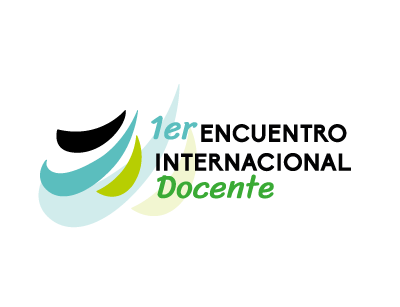 1.er ENCUENTRO INTERNACIONAL DOCENTEMODALIDAD DE PARTICIPACIÓN:CARTEL EN TORNO AL CONOCIMIENTO DOCENTEMayo de 2022AUTORPAÍS DE PROCEDENCIACIUDAD NATALCIUDAD NATALCIUDAD NATALAÑOS DE TRABAJO O INTERÉS EN LA DOCENCIANIVEL EDUCATIVO DONDE LABORANIVEL EDUCATIVO DONDE LABORANIVEL EDUCATIVO DONDE LABORACORREO ELECTRÓNICOPrincipalAlternativoINSTITUCIÓN DONDE LABORATÍTULO DEL CARTELCARACTERÍSTICAS DEL CARTEL50 % texto y 50 % imagen, con un máximo de 350 palabras. Puede incluir texto, cuadros, fotografías, tablas, etc. Deberá expresar el problema, vacío o necesidad formativa o de conocimiento referente a la docencia. No usar más de diez elementos en el cartel.El cartel deber ser atractivo y original. Se requiere creatividad, talento e imaginación en el tratamiento del contenido.50 % texto y 50 % imagen, con un máximo de 350 palabras. Puede incluir texto, cuadros, fotografías, tablas, etc. Deberá expresar el problema, vacío o necesidad formativa o de conocimiento referente a la docencia. No usar más de diez elementos en el cartel.El cartel deber ser atractivo y original. Se requiere creatividad, talento e imaginación en el tratamiento del contenido.50 % texto y 50 % imagen, con un máximo de 350 palabras. Puede incluir texto, cuadros, fotografías, tablas, etc. Deberá expresar el problema, vacío o necesidad formativa o de conocimiento referente a la docencia. No usar más de diez elementos en el cartel.El cartel deber ser atractivo y original. Se requiere creatividad, talento e imaginación en el tratamiento del contenido.50 % texto y 50 % imagen, con un máximo de 350 palabras. Puede incluir texto, cuadros, fotografías, tablas, etc. Deberá expresar el problema, vacío o necesidad formativa o de conocimiento referente a la docencia. No usar más de diez elementos en el cartel.El cartel deber ser atractivo y original. Se requiere creatividad, talento e imaginación en el tratamiento del contenido.50 % texto y 50 % imagen, con un máximo de 350 palabras. Puede incluir texto, cuadros, fotografías, tablas, etc. Deberá expresar el problema, vacío o necesidad formativa o de conocimiento referente a la docencia. No usar más de diez elementos en el cartel.El cartel deber ser atractivo y original. Se requiere creatividad, talento e imaginación en el tratamiento del contenido.50 % texto y 50 % imagen, con un máximo de 350 palabras. Puede incluir texto, cuadros, fotografías, tablas, etc. Deberá expresar el problema, vacío o necesidad formativa o de conocimiento referente a la docencia. No usar más de diez elementos en el cartel.El cartel deber ser atractivo y original. Se requiere creatividad, talento e imaginación en el tratamiento del contenido.CONTENIDO SUGERIDO PARA EL CARTELIntroducción (¿cuál es el problema de docencia que trata?, ¿por qué es importante dicho problema?)Abordaje (¿cómo se presenta el tratamiento o la comprensión del problema?, ¿qué se hace para resolverlo?, ¿qué tipo de intervención pedagógica o didáctica se llevará a cabo?)Hallazgos (¿qué se descubre?, ¿qué comprensión se tiene del problema?, ¿qué se piensa a partir de los datos o de la intervención realizada?)Horizontes de conocimiento (¿qué se hace con la intervención o investigación realizada?, ¿qué nuevas preguntas y proyectos surgen?, ¿qué ventajas se presentan para el ejercicio de la docencia o del desarrollo formativo de los estudiantes?Conclusiones (¿qué aportaciones tiene para el conocimiento e investigación de la docencia?)Referencias.Introducción (¿cuál es el problema de docencia que trata?, ¿por qué es importante dicho problema?)Abordaje (¿cómo se presenta el tratamiento o la comprensión del problema?, ¿qué se hace para resolverlo?, ¿qué tipo de intervención pedagógica o didáctica se llevará a cabo?)Hallazgos (¿qué se descubre?, ¿qué comprensión se tiene del problema?, ¿qué se piensa a partir de los datos o de la intervención realizada?)Horizontes de conocimiento (¿qué se hace con la intervención o investigación realizada?, ¿qué nuevas preguntas y proyectos surgen?, ¿qué ventajas se presentan para el ejercicio de la docencia o del desarrollo formativo de los estudiantes?Conclusiones (¿qué aportaciones tiene para el conocimiento e investigación de la docencia?)Referencias.Introducción (¿cuál es el problema de docencia que trata?, ¿por qué es importante dicho problema?)Abordaje (¿cómo se presenta el tratamiento o la comprensión del problema?, ¿qué se hace para resolverlo?, ¿qué tipo de intervención pedagógica o didáctica se llevará a cabo?)Hallazgos (¿qué se descubre?, ¿qué comprensión se tiene del problema?, ¿qué se piensa a partir de los datos o de la intervención realizada?)Horizontes de conocimiento (¿qué se hace con la intervención o investigación realizada?, ¿qué nuevas preguntas y proyectos surgen?, ¿qué ventajas se presentan para el ejercicio de la docencia o del desarrollo formativo de los estudiantes?Conclusiones (¿qué aportaciones tiene para el conocimiento e investigación de la docencia?)Referencias.Introducción (¿cuál es el problema de docencia que trata?, ¿por qué es importante dicho problema?)Abordaje (¿cómo se presenta el tratamiento o la comprensión del problema?, ¿qué se hace para resolverlo?, ¿qué tipo de intervención pedagógica o didáctica se llevará a cabo?)Hallazgos (¿qué se descubre?, ¿qué comprensión se tiene del problema?, ¿qué se piensa a partir de los datos o de la intervención realizada?)Horizontes de conocimiento (¿qué se hace con la intervención o investigación realizada?, ¿qué nuevas preguntas y proyectos surgen?, ¿qué ventajas se presentan para el ejercicio de la docencia o del desarrollo formativo de los estudiantes?Conclusiones (¿qué aportaciones tiene para el conocimiento e investigación de la docencia?)Referencias.Introducción (¿cuál es el problema de docencia que trata?, ¿por qué es importante dicho problema?)Abordaje (¿cómo se presenta el tratamiento o la comprensión del problema?, ¿qué se hace para resolverlo?, ¿qué tipo de intervención pedagógica o didáctica se llevará a cabo?)Hallazgos (¿qué se descubre?, ¿qué comprensión se tiene del problema?, ¿qué se piensa a partir de los datos o de la intervención realizada?)Horizontes de conocimiento (¿qué se hace con la intervención o investigación realizada?, ¿qué nuevas preguntas y proyectos surgen?, ¿qué ventajas se presentan para el ejercicio de la docencia o del desarrollo formativo de los estudiantes?Conclusiones (¿qué aportaciones tiene para el conocimiento e investigación de la docencia?)Referencias.Introducción (¿cuál es el problema de docencia que trata?, ¿por qué es importante dicho problema?)Abordaje (¿cómo se presenta el tratamiento o la comprensión del problema?, ¿qué se hace para resolverlo?, ¿qué tipo de intervención pedagógica o didáctica se llevará a cabo?)Hallazgos (¿qué se descubre?, ¿qué comprensión se tiene del problema?, ¿qué se piensa a partir de los datos o de la intervención realizada?)Horizontes de conocimiento (¿qué se hace con la intervención o investigación realizada?, ¿qué nuevas preguntas y proyectos surgen?, ¿qué ventajas se presentan para el ejercicio de la docencia o del desarrollo formativo de los estudiantes?Conclusiones (¿qué aportaciones tiene para el conocimiento e investigación de la docencia?)Referencias.ADJUNTAR CARTEL EN FORMATO PDF